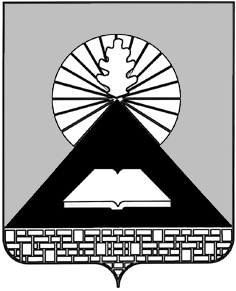 Российская ФедерацияРостовская областьНОВОШАХТИНСКАЯ ГОРОДСКАЯ ДУМАПОСТАНОВЛЕНИЕ28 июля 2020 года   		                                                                      № 4  О назначении общественных обсужденийпо проекту постановления Администрации города«О предоставлении разрешения на условно разрешенный вид использования земельного участка и объекта капитального строительства»В соответствии со статьями 5.1, 39 Градостроительного кодекса Российской Федерации, Федеральным законом от 06.10.2003 №131-ФЗ «Об общих принципах организации местного самоуправления в Российской Федерации», руководствуясь Уставом муниципального образования «Город Новошахтинск» и решением Новошахтинской городской Думы от 08.07.2020 № 158 «Об утверждении Порядка организации и проведения публичных слушаний, общественных обсуждений по вопросам градостроительной деятельности на территории муниципального образования «Город Новошахтинск»ПОСТАНОВЛЯЮ:       1. Назначить общественные обсуждения  (инициатор общественных обсуждений – Глава Администрации города Новошахтинска) по проекту постановления Администрации города Новошахтинска «О предоставлении разрешения на условно разрешенный вид использования земельного участка и объекта капитального строительства» (далее – проект постановления) согласно приложению к настоящему постановлению. 2. Общественные обсуждения провести посредством официального сайта  Администрации города Новошахтинска в сети Интернет (далее – Сайт) (подраздел «Общественные обсуждения по предоставлению разрешений» подраздела «Общественные обсуждения» раздела «Жителю») и разместить проект постановления на Сайте.            3. Установить срок проведения общественных обсуждений со дня оповещения жителей муниципального образования «Город Новошахтинск» о проведении общественных обсуждений до дня  официального опубликования заключения общественных обсуждений – не более одного месяца.          4. Поручить организацию и проведение общественных обсуждений комиссии по подготовке проекта правил землепользования и застройки муниципального образования «Город Новошахтинск» и проектов по внесению в них изменений.	5. Настоящее постановление вступает в силу со дня его подписания и подлежит официальному опубликованию и размещению на официальном сайте Администрации города  Новошахтинска в сети Интернет (в том числе в подразделе «Общественные обсуждения» раздела «Жителю»).	6. Контроль за исполнением настоящего постановления оставляю за                       собой.Председатель городской Думы –глава города Новошахтинска					          Ю.В. Ушанев	Приложение к постановлению  Председателя                                                       городской Думы – главы города                                                       Новошахтинска от 28.07.2020 № 4 проектАДМИНИСТРАЦИЯ ГОРОДА НОВОШАХТИНСКАПОСТАНОВЛЕНИЕ__________.2020		                     №______                        г. НовошахтинскО предоставлении разрешенияна условно разрешенный вид использования земельного участка и объекта капитального строительстваВ соответствии с Градостроительным кодексом Российской Федерации, правилами землепользования и застройки муниципального образования «Город Новошахтинск» (далее – ПЗЗ), на основании заключения общественных обсуждений от ________ и рекомендаций комиссии по подготовке проекта правил землепользования и застройки муниципального образования «Город Новошахтинск» и проектов по внесению в них измененийПОСТАНОВЛЯЮ:	1. Предоставить Курзанцеву Сергею Александровичу разрешение на испрашиваемые: условно разрешенный вид использования  земельного участка: «Магазины», условно разрешенный вид разрешенного использования объектов капитального строительства: «Объекты розничной торговли с площадью торгового зала более  50 кв. м, но не более 200 кв. м» на земельный участок с кадастровым номером 61:56:0000028:22 площадью 927 кв.м и объект капитального строительства с кадастровым номером 61:56:0000028:191, расположенные в соответствии с ПЗЗ в зоне жилой застройки первого типа  (Ж-1/03) по адресу: Ростовская область,  г. Новошахтинск, ул. Железнякова, 43.	 Установленные основные виды разрешенного использования: земельного участка – «для  размещения магазина», объекта капитального строительства – «здание магазина».	2. Настоящее постановление подлежит опубликованию и размещению на официальном сайте Администрации города Новошахтинска в сети Интернет (в том числе в подразделе «Общественные обсуждения» раздела «Жителю»).          3. Контроль за исполнением настоящего постановления возложить на главного архитектора города Панфилову С.Я.Глава Администрации города			                С.А. БондаренкоПредседатель городской Думы –глава города Новошахтинска					          Ю.В. Ушанев	